REGULAMIN  KONKURSU PLASTYCZNEGO/MALARSKIEGO ORAZ KONKURSU „WYWIAD Z ARTYSTĄ”TEMAT KONKURSÓW: WSPÓŁCZEŚNI  ARTYŚCI  POWIATU  TARNOGÓRSKIEGO W WYOBRAŹNI  I TWÓRCZOŚCI MŁODEGO POKOLENIA.ORGANIZOWANY PRZEZ:Specjalny Ośrodek Szkolno-Wychowawczy w Tarnowskich GórachStowarzyszenie Pomocy Osobom Niepełnosprawnym „Pomocna Dłoń”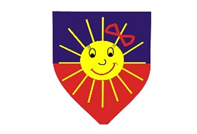 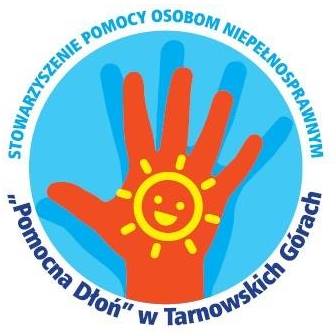 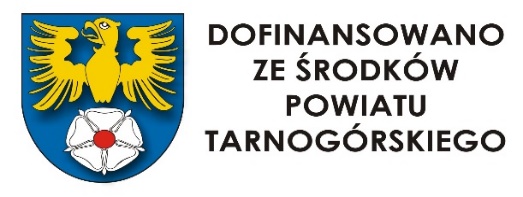 koordynator: mgr Anna Pająk (tel. 601 090 825)organizator konkursu plastycznego: mgr Barbara Klimek (tel.607 764 059)organizator konkursu „Wywiad z artystą”: mgr Monika Makosz (tel.660 548 017)§ 1CELE KONKURSÓWCELE OGÓLNEPodniesienie  świadomości i wiedzy o współczesnych artystach powiatu.Promocja regionu poprzez wydanie gry dydaktycznej.       Rozwijanie  tożsamości ze środowiskiem lokalnym wśród mieszkańców i turystów.       Zachęcenie utalentowanych dzieci, młodzieży do prezentowania własnej twórczości  dziennikarskiej oraz plastycznej.Rozwijanie  umiejętności dziennikarskich, ze wskazaniem na poprawność stylistyczną i językową wywiadu.          Zainteresowanie  zagadnieniami  dotyczącymi powiatu tarnogórskiego.         Pobudzenie wrażliwości plastycznej  wśród dzieci i młodzieży.         Zwrócenie uwagi na estetykę, piękno kultury i jej wytworów.     CELE SZCZEGÓŁOWECelem konkursu plastycznego jest:Rozwijanie dziecięcej wyobraźni.Motywowanie uczniów do rozwijania pasji artystycznych.Rozwijanie kreatywności dzieci i młodzieży w zakresie technik sztuki plastycznej.Rozwijanie sprawności manualnej.Zachęcenie dzieci, młodzieży do prezentowania własnej twórczości  plastycznej.      Pobudzenie wrażliwości plastycznej  wśród dzieci i młodzieży.                  Celem konkursu dziennikarskiego jest:Zwrócenie uwagi na interesujące zawody, które wykonują ludzie wywodzący się                       z powiatu tarnogórskiego.Wskazanie młodym ludziom pozytywnych wzorów do naśladowania.Ożywienie międzypokoleniowego dialogu.Zachęcenie uczniów do aktywności twórczej.Prezentacja i promocja młodych talentów dziennikarskich.Doskonalenie umiejętności pisania lub przeprowadzania wywiadu, jako formy dziennikarskiej, będącej personalizacją przekazu pisanego.§ 2ORGANIZATOR KONKURSÓWOrganizatorem konkursów jest: Specjalny Ośrodek Szkolno -Wychowawczy                                        w Tarnowskich Górach. Adres: ul. Strzelców Bytomskich nr 7, 42-600 Tarnowskie Góry, Stowarzyszenie Pomocy Osobom Niepełnosprawnym „Pomocna Dłoń”, działające przy SOSW w Tarnowskich Górach.§ 3ZAŁOŻENIA ORGANIZACYJNEKonkursy skierowane są do uczniów szkół podstawowych powiatu tarnogórskiego, a także do dzieci i młodzieży  z niepełnosprawnością intelektualną, ze specjalnymi potrzebami edukacyjnymi i niedostosowanej społecznie, uczęszczającej do szkół specjalnych, szkól publicznych  z oddziałami integracyjnymi.KONKURSY ZOSTANĄ PRZEPROWADZONE W NASTĘPUJĄCYCH KATEGORIACH WIEKOWYCH:KONKURS PLASTYCZNY  KONKURS PLASTYCZNY:Uczestnicy konkursu plastycznego mają za zadanie namalować jeden wybrany atrybut  współczesnego artysty do wyboru:Krzysztof  Respondek – aktor, piosenkarz i artysta kabaretowy,Piotr Polk – aktor, piosenkarz,Werner Lubos – malarz, Stanisław Dziewior - trębacz,Piotr Trojan – aktor, scenarzysta, reżyser,Siostry Gajeckie (Hanna Balcerzak i Aleksandra Gajecka- Antosiewicz – duo klawesynowe i fortepianowe ,Jan Miodek – polski językoznawca,Maciej Goryl - fotograf,Jerzy Lisek – rzeźbiarz,Kazimierz Slotosz – rzeźbiarz. Każda szkoła uczestnicząca w konkursie plastycznym  może zgłosić 3 prace.Praca ucznia musi być wykonana samodzielnie.Format prac plastycznych: A3.Każda praca powinna zawierać metryczkę na odwrocie – imię i nazwisko, klasa, szkoła, miejscowość, wybrany artysta i jego atrybut
imię i nazwisko opiekuna, temat pracy. Praca konkursowa nie może uczestniczyć poprzednio w innym konkursie.Prace konkursowe oceni Komisja Konkursowa, wybrana przez Organizatora. Decyzje Komisji są ostateczne.Kryteria oceny prac konkursowych: praca tematycznie zgodna z przewodnim hasłem konkursu, temat przedstawiony w sposób interesujący i przyciągający uwagę, estetyka i efekt wizualny, poprawność wykonania.Prace konkursowe przechodzą na własność organizatora i nie będą zwracane autorom. Organizator zastrzega sobie prawo do wykorzystania i publikacji nagrodzonych prac. Prace mogą zostać niezakwalifikowane ze względu na brak danych osobowych lub niespełnieniu kryteriów konkursu plastycznego.Organizatorzy nie ponoszą odpowiedzialności za uszkodzenia prac powstałe w trakcie transportu.Każdy uczestnik musi posiadać zgody na przetwarzanie danych osobowych  i wykorzystanie jego wizerunku (załącznik nr 1,2).Prace wraz z załączonymi  metryczkami i zgodami, należy przesłać na adres: Specjalny Ośrodek Szkolno-Wychowawczyul. Strzelców Bytomskich 742-600 Tarnowskie GóryKONKURS DZIENNIKARSKIKONKURS DZIENNIKARSKI:Uczestnicy konkursu dziennikarskiego, mają za zadanie przeprowadzić                  i nagrać wywiad improwizowany, lub w miarę możliwości, prawdziwy (autoryzowany zgodą danego artysty),  z artystami wywodzącymi się                   z powiatu tarnogórskiego:Krzysztof  Respondek – aktor, piosenkarz i artysta kabaretowy,Piotr Polk – aktor, piosenkarz,Werner Lubos – malarz,Stanisław Dziewior - trębacz,Piotr Trojan – aktor, scenarzysta, reżyser,Siostry Gajeckie (Hanna Balcerzak i Aleksandra Gajecka- Antosiewicz – duo klawesynowe i fortepianowe) ,Jan Miodek – polski językoznawca,Maciej Goryl - fotograf,Jerzy Lisek – rzeźbiarz,Kazimierz Slotosz – rzeźbiarz.Każda szkoła uczestnicząca w konkursie dziennikarskim,  może zgłosić 3 wywiady.Wywiad powinien posiadać jednego autora. Wywiad może być improwizowany/nieautoryzowany lub prawdziwy, jeżeli uczestnik uzyska zgodę i spotka się z wybranym przez siebie artystą.Komisja konkursowa uwzględniać będzie w ocenie prac: zrozumienie tematu, oryginalność i fachowość przeprowadzonego wywiadu, osobisty kontakt z udzielającym wywiadu, dbałość o formalną poprawność przekazu, umiejętność nawiązywania kontaktu.Jedna osoba może zgłosić na konkurs jeden wywiad.Wywiad ma być przeprowadzony na zasadzie nagranej rozmowy z użyciem telefonu komórkowego, a następnie przegrany na trwały nośnik pamięci CD DVD.Maksymalny czas nagrania 5 minut.Każda praca powinna zawierać metryczkę na płycie lub osobnej kartce – imię i nazwisko, klasa, szkoła, miejscowość, wybrany artysta, imię i nazwisko opiekuna, temat pracy. Praca konkursowa nie może uczestniczyć poprzednio w innym konkursie.Praca konkursowa wraz z metryczką, musi być umieszczona w nieprzejrzystej, zamkniętej kopercie, w której znajdować może się tylko jedna praca.Prace konkursowe oceni Komisja Konkursowa, wybrana przez Organizatora. Decyzje Komisji są ostateczne.Kryteria oceny prac konkursowych: praca tematycznie zgodna z przewodnim hasłem konkursu, temat przedstawiony w sposób interesujący i przyciągający uwagę, estetyka i efekt wizualny, poprawność wykonania.Prace konkursowe przechodzą na własność organizatora i nie będą zwracane autorom.Organizator zastrzega sobie prawo do wykorzystania i publikacji nagrodzonych prac.Komisja konkursowa zastrzega, że prace o charakterze humorystycznym będą brane pod uwagę, natomiast prace o charakterze kpiarskim, nie będą dopuszczone do konkursu.Prace mogą zostać niezakwalifikowane ze względu na brak danych osobowych lub niespełnieniu kryteriów konkursu dziennikarskiego.Organizatorzy nie ponoszą odpowiedzialności za uszkodzenia prac powstałe w trakcie transportu.Każdy uczestnik musi posiadać zgody na przetwarzanie danych osobowych  i wykorzystanie jego wizerunku oraz wizerunku artysty w autoryzowanym wywiadzie (załącznik nr 1,2, 3).Wywiady wraz z załączonymi  metryczkami i zgodami, należy przesłać na adres mailowy w postaci linku lub pliku: annatomaszpajak@gmail.comSpecjalny Ośrodek Szkolno-Wychowawczyul. Strzelców Bytomskich 742-600 Tarnowskie Góryzałącznik nr 1Zgoda na przetwarzanie danych osobowych uczestnika konkursuJa niżej podpisany/a *.............................................................................................................imię i nazwisko, rodzica/opiekuna prawnegoJako posiadający władzę rodzicielską ojciec/matka/ opiekun prawny dziecka*.........................................................................................................................imię (imiona) i nazwisko dzieckaWyrażam zgodę / nie wyrażam* na przetwarzanie danych osobowych mojego dziecka,                           celem organizacji i przeprowadzenia konkursów „WSPÓŁCZEŚNI  ARTYŚCI  POWIATU  TARNOGÓRSKIEGO W WYOBRAŹNI  I TWÓRCZOŚCI MŁODEGO POKOLENIA”.Podanie danych jest dobrowolne, jednakże odmowa ich podania jest równoznaczna z brakiem możliwości udziału           w konkursie. Wyrażam zgodę / nie wyrażam* na nieodpłatne wykorzystanie wizerunku mojego dziecka,                 w celu organizacji i przeprowadzenia konkursów „WSPÓŁCZEŚNI  ARTYŚCI  POWIATU  TARNOGÓRSKIEGO W WYOBRAŹNI  I TWÓRCZOŚCI MŁODEGO POKOLENIA”.zgodnie z art. 81 ust. 1 ustawy z dnia 4 lutego 1994 r.      o prawie autorskim i prawach pokrewnych (tekst jednolity Dz. U. z 2006r.  nr 90 poz. 631 z późn. zm).Niniejsza zgoda dotyczy w szczególności wykorzystania wizerunku poprzez zamieszczenie fotografii, danych osobowych w zakresie imienia, nazwiska, wieku, klasy oraz miejsca nauki uczestnika konkursu 
w  materiałach promocyjnych i informacyjnych SOSW, dotyczących organizacji i przeprowadzenia danego konkursu.Akceptuję / nie akceptuję*  regulamin konkursu.Klauzula informacyjnaJednocześnie zgodnie z art. 13 ust. 1 i 2 Rozporządzenia Parlamentu Europejskiego i Rady (UE) 2016/679 z dnia 27 kwietnia 2016 r. w sprawie ochrony osób fizycznych w związku z przetwarzaniem danych osobowych i w sprawie swobodnego przepływu takich danych oraz uchylenia dyrektywy 95/46/WE (ogólne rozporządzenie o ochronie danych - RODO) - "Rozporządzenie", oświadczam, że zostałem/am* poinformowany/a* i przyjmuję do wiadomości, iż:1. Administratorem danych osobowych jest: Specjalny Ośrodek szkolno-Wychowawczy w Tarnowskich Górach,                           ul. Strzelców Bytomskich 7, 42-600 Tarnowskie Góry.2. Wyznaczony został Inspektor Ochrony Danych, z którym można skontaktować się pod adresem e-mail: korzuch@infoic.pl3.   Dane Pani/Pana dziecka, będą przetwarzane w zakresie wizerunku w celu realizacji działań związanych z organizacją i przeprowadzeniem konkursu i nie będą ograniczone czasowo ani terytorialnie, chyba że zostanie wycofana zgoda na ich przetwarzanie.3.  Przysługuje Pani/Panu prawo żądania od administratora dostępu do danych osobowych dziecka, a także prawo                        do ich sprostowania, usunięcia lub ograniczenia przetwarzania, wniesienia sprzeciwu wobec ich przetwarzania.Zaznaczyć właściwe.4. Przysługuje Pani/Panu prawo wniesienia skargi do Prezesa Urzędu Ochrony Danych Osobowych, gdy uzna Pani/Pan, iż przetwarzanie danych osobowych Pani/Pana dotyczących, narusza przepisy Rozporządzenia. 5. Wyrażenie przez Panią/Pana zgody  jest dobrowolne, jednak niezbędne dla wykorzystania wizerunku w powyżej wskazanych celach. 6. Przysługuje Pani/Panu prawo do wycofania zgody w dowolnym momencie. Wycofanie zgody nie wpływa na zgodność  z prawem przetwarzania, którego dokonano na podstawie zgody przed jej wycofaniem.………………….…………………………………data i  czytelny podpis rodzica/opiekuna prawnego  * zaznaczyć właściweZgoda na przetwarzanie danych osobowych nauczyciela/opiekuna uczestnika konkursuWyrażam zgodę / nie wyrażam* na przetwarzanie moich danych osobowych, celem organizacji i przeprowadzenia konkursów „WSPÓŁCZEŚNI  ARTYŚCI  POWIATU  TARNOGÓRSKIEGO W WYOBRAŹNI  I TWÓRCZOŚCI MŁODEGO POKOLENIA”.Podanie danych jest dobrowolne, jednakże odmowa ich podania jest równoznaczna z brakiem możliwości udziału           w konkursie. Wyrażam zgodę / nie wyrażam* na nieodpłatne wykorzystanie  mojego wizerunku,                             w celu organizacji i przeprowadzenia konkursu „WSPÓŁCZEŚNI  ARTYŚCI  POWIATU  TARNOGÓRSKIEGO W WYOBRAŹNI  I TWÓRCZOŚCI MŁODEGO POKOLENIA”.zgodnie z art. 81 ust. 1 ustawy z dnia  4 lutego 1994 r. o prawie autorskim i prawach pokrewnych (tekst jednolity Dz. U.  z 2006r. nr 90 poz. 631 z późn. zm).Niniejsza zgoda dotyczy w szczególności wykorzystania wizerunku poprzez zamieszczenie fotografii, danych osobowych w zakresie imienia, nazwiska, wieku, klasy oraz miejsca nauki uczestnika konkursu 
w  materiałach promocyjnych i informacyjnych SOSW, dotyczących organizacji i przeprowadzenia danego konkursu.Akceptuję / nie akceptuję* regulamin konkursu.Klauzula informacyjnaJednocześnie zgodnie z art. 13 ust. 1 i 2 Rozporządzenia Parlamentu Europejskiego i Rady (UE) 2016/679 z dnia 27 kwietnia 2016 r. w sprawie ochrony osób fizycznych w związku z przetwarzaniem danych osobowych i w sprawie swobodnego przepływu takich danych oraz uchylenia dyrektywy 95/46/WE (ogólne rozporządzenie o ochronie danych - RODO) - "Rozporządzenie", oświadczam, że zostałem/am* poinformowany/a* i przyjmuję do wiadomości, iż:1. Administratorem danych osobowych jest: Specjalny Ośrodek szkolno-Wychowawczy w Tarnowskich Górach, ul. Strzelców Bytomskich 7, 42-600 Tarnowskie Góry.2.  Wyznaczony został Inspektor Ochrony Danych, z którym można skontaktować się pod adresem e-mail: korzuch@infoic.pl3.  Dane Pani/Pana będą przetwarzane w zakresie wizerunku w celu realizacji działań związanych z organizacją                                      i przeprowadzeniem konkursu i nie będą ograniczone czasowo ani terytorialnie, chyba że zostanie wycofana zgoda na ich przetwarzanie.3. Przysługuje Pani/Panu prawo żądania od administratora dostępu do swoich danych osobowych, a także prawo                        do ich sprostowania, usunięcia lub ograniczenia przetwarzania, wniesienia sprzeciwu wobec ich przetwarzania.4. Przysługuje Pani/Panu prawo wniesienia skargi do Prezesa Urzędu Ochrony Danych Osobowych, gdy uzna Pani/Pan,  iż przetwarzanie danych osobowych Pani/Pana dotyczących, narusza przepisy Rozporządzenia. 5. Wyrażenie przez Panią/Pana zgody  jest dobrowolne, jednak niezbędne dla wykorzystania wizerunku w powyżej wskazanych celach. 6. Przysługuje Pani/Panu prawo do wycofania zgody w dowolnym momencie. Wycofanie zgody nie wpływa na zgodność  z prawem przetwarzania, którego dokonano na podstawie zgody przed jej wycofaniem.………………….…………………………………data i  czytelny podpis nauczyciela/opiekuna  * Zaznaczyć właściwe.ZAŁĄCZNIK NR 2.Karta zgłoszenia zbiorowa do uczestnictwa w konkursie plastycznym „WSPÓŁCZEŚNI  ARTYŚCI  POWIATU  TARNOGÓRSKIEGO W WYOBRAŹNI  I TWÓRCZOŚCI MŁODEGO POKOLENIA”.Nazwa i adres szkoły ………………………………………………………………………………………………………………………………………………………………………………………………………………………..tel………………………………………………………………..IMIĘ I NAZWISKO ORAZ TELEFON NAUCZYCIELA/OPIEKUNA DZIECKA………………………………………………………………………………………………………………………………………………………………………………………………………………………………………………………………………………………………………………………………………………………………………………………………………………ZAŁĄCZNIK NR 3.Karta zgłoszenia zbiorowa do uczestnictwa w konkursie dziennikarskim„WSPÓŁCZEŚNI  ARTYŚCI  POWIATU  TARNOGÓRSKIEGO W WYOBRAŹNI  I TWÓRCZOŚCI MŁODEGO POKOLENIA”.Nazwa i adres szkoły ………………………………………………………………………………………………………………………………………………………………………………………………………………………..tel………………………………………………………………..IMIĘ I NAZWISKO ORAZ TELEFON NAUCZYCIELA/OPIEKUNA DZIECKA………………………………………………………………………………………………………………………………………………………………………………………………………………………………………………………………………………………………………………………………………………………………………………………………………………Zgoda na przetwarzanie danych osobowych artystyWyrażam zgodę / nie wyrażam* na przetwarzanie moich danych osobowych, celem organizacji i przeprowadzenia konkursów „WSPÓŁCZEŚNI  ARTYŚCI  POWIATU  TARNOGÓRSKIEGO W WYOBRAŹNI  I TWÓRCZOŚCI MŁODEGO POKOLENIA”.Podanie danych jest dobrowolne, jednakże odmowa ich podania jest równoznaczna z brakiem możliwości udziału dziecka w konkursie.Wyrażam zgodę / nie wyrażam* na nieodpłatne wykorzystanie  mojego wizerunku,                             w celu organizacji i przeprowadzenia konkursu „WSPÓŁCZEŚNI  ARTYŚCI  POWIATU  TARNOGÓRSKIEGO W WYOBRAŹNI  I TWÓRCZOŚCI MŁODEGO POKOLENIA”.zgodnie z art. 81 ust. 1 ustawy z dnia  4 lutego 1994 r. o prawie autorskim i prawach pokrewnych (tekst jednolity Dz. U.  z 2006r. nr 90 poz. 631 z późn. zm).Niniejsza zgoda dotyczy w szczególności wykorzystania wizerunku poprzez zamieszczenie fotografii, danych osobowych w zakresie imienia, nazwiska, wieku, klasy oraz miejsca nauki uczestnika konkursu 
w  materiałach promocyjnych i informacyjnych SOSW, dotyczących organizacji i przeprowadzenia danego konkursu.Akceptuję / nie akceptuję* regulamin konkursu.Klauzula informacyjnaJednocześnie zgodnie z art. 13 ust. 1 i 2 Rozporządzenia Parlamentu Europejskiego i Rady (UE) 2016/679 z dnia 27 kwietnia 2016 r. w sprawie ochrony osób fizycznych w związku z przetwarzaniem danych osobowych i w sprawie swobodnego przepływu takich danych oraz uchylenia dyrektywy 95/46/WE (ogólne rozporządzenie o ochronie danych - RODO) - "Rozporządzenie", oświadczam, że zostałem/am* poinformowany/a* i przyjmuję do wiadomości, iż:1. Administratorem danych osobowych jest: Specjalny Ośrodek szkolno-Wychowawczy w Tarnowskich Górach, ul. Strzelców Bytomskich 7, 42-600 Tarnowskie Góry.2.  Wyznaczony został Inspektor Ochrony Danych, z którym można skontaktować się pod adresem e-mail: korzuch@infoic.pl3.  Dane Pani/Pana będą przetwarzane w zakresie wizerunku w celu realizacji działań związanych z organizacją                                      i przeprowadzeniem konkursu i nie będą ograniczone czasowo ani terytorialnie, chyba że zostanie wycofana zgoda na ich przetwarzanie.3. Przysługuje Pani/Panu prawo żądania od administratora dostępu do swoich danych osobowych, a także prawo                        do ich sprostowania, usunięcia lub ograniczenia przetwarzania, wniesienia sprzeciwu wobec ich przetwarzania.4. Przysługuje Pani/Panu prawo wniesienia skargi do Prezesa Urzędu Ochrony Danych Osobowych, gdy uzna Pani/Pan,  iż przetwarzanie danych osobowych Pani/Pana dotyczących, narusza przepisy Rozporządzenia. 5. Wyrażenie przez Panią/Pana zgody  jest dobrowolne, jednak niezbędne dla wykorzystania wizerunku w powyżej wskazanych celach.6. Przysługuje Pani/Panu prawo do wycofania zgody w dowolnym momencie. Wycofanie zgody nie wpływa na zgodność  z prawem przetwarzania, którego dokonano na podstawie zgody przed jej wycofaniem.………………….…………………………………data i  czytelny podpis* Zaznaczyć właściwe.Kategorie wiekowe:Format i technikaTermin nadsyłania prac:Rozstrzygnięcie konkursu, informacja na stronie www.soswtg.pl :Uroczysta gala i ogłoszenie wyników konkursów, nagrodzenie laureatów.Wystawa makiet konkursowychklasy I – IIIszkoła podstawowaA3dowolna technika malarska10.06.2022r.23.06.2022r.11.10.2022r.klasy IV –VIszkoła podstawowaA3dowolna technika malarska10.06.2022r.23.06.2022r.11.10.2022r.Kategorie wiekowe:Format i technikaTermin nadsyłania prac:Rozstrzygnięcie konkursu, informacja na stronie www.soswtg.pl :Uroczysta gala i ogłoszenie wyników konkursów, nagrodzenie laureatów.Wystawa makiet konkursowychklasy VII –VIIIszkoła podstawowaNagranie wywiadu w postaci linku  15.09.2022r.30.09.2022r.11.10.2022r.l.p.IMIĘ I NAZWISKO UCZESTNIKAKATEGORIA WIEKOWAWYBRANY ARTYSTA I JEGO ATRYBUTUWAGI1.2.3.l.p.IMIĘ I NAZWISKO UCZESTNIKAKATEGORIA WIEKOWAWYBRANY ARTYSTAUWAGI1.2.3.